HOTELOVÁ AKADÉMIA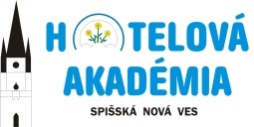 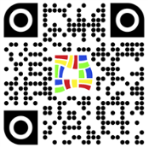 Radničné námestie 1, 052 01 Spišská Nová VeV   Ý   Z   V  A Na predloženie cenovej ponuky za účelom prieskumu trhu na uskutočnenie stavebných prác podľa § 117 zákona č. 343/2015 Z. z. o verejnom obstarávaní a o zmene a doplnení niektorých zákonov v znení neskorších predpisov (ďalej len Výzva)Identifikácia verejného obstarávateľa: Názov organizácie:  Hotelová akadémiaAdresa organizácie:  Radničné námestie č. 1, 052 01 Spišská Nová VesV zastúpení:             Mgr. Milan Kudrik, riaditeľ školy IČO:                           17078504Internetová adresa organizácie (URL):  http://www.hotelovkasnv.edupage.skE-mail:   hotelovkasnv@gmail.comKontaktná osoba:Mgr. Milan Kudirk	Telefón:                    0905 320 208E-mail:                      hotelovkasnv@gmail.com2.      Predmet zákazky:„OPRAVA FASÁDY ŠKOLY – DVOROVÁ ČASŤ A, B, C3.      Predpokladaná hodnota zákazky:  44 000,00 Eur bez DPH4.    Typ  zmluvy: Zmluva o dielo5.    Miesto dodania predmetu zákazky: Hotelová akadémia Spišská Nová Ves, Radničné námestie č.16.    Podrobný opis predmetu zákazky: Predmetom zákazky je oprava fasády v dvorovej časti školy, ktorá je národnou kultúrnou pamiatkou, zapísanou v Registri nehnuteľných národných kultúrnych pamiatok, vedenom Pamiatkovým úradom Slovenskej republiky , zriadeným podľa zákona č. 49/2002 Z. z. o ochrane pamiatkového fondu. Podrobný popis prác a rozsah je zrejmý z výkazu výmer, ktorý je prílohou výzvy.  Ak v predmete zákazky je niektorý z použitých parametrov, alebo rozpätie parametrov, informácií uvedených v opise predmetu zákazky  alebo  uvedené kdekoľvek v tejto výzve alebo v ktorejkoľvek z príloh tejto výzvy alebo v inom dokumente, ktorý tvorí súčasť výzvy na predkladanie cenových ponúk alebo inej komunikácie s uchádzačmi identifikuje konkrétny typ výrobku alebo výrobok konkrétneho výrobcu, uchádzač môže predložiť cenovú ponuku tak, že navrhne  nahradenie  takéhoto  výrobku ekvivalentným výrobkom alebo ekvivalentom technického riešenia pod podmienkou, že ekvivalentný výrobok alebo ekvivalentné technické riešenie bude spĺňať úžitkové, prevádzkové a funkčné charakteristiky, ktoré sú nevyhnutné na zabezpečenie účelu, na ktoré sú uvedené technológie a zariadenia určené. Pri výrobkoch, príslušenstvách konkrétnej značky, uchádzač môže predložiť aj ekvivalent inej značky v rovnakej alebo vyššej kvalite.7.     Obhliadka predmetu zákazky: Uchádzačom sa odporúča vykonať obhliadku miesta uskutočnenia prác, aby si sami overili a získali potrebné informácie, nevyhnutné na prípravu a spracovanie ponuky. Uskutočnenie obhliadky je možné po dohode s kontaktnou osobou uvedenou v bode 1.8.     Možnosť rozdelenia cenovej ponuky: neumožňuje sa9.     Variantné riešenie: neumožňuje sa10.   Lehota na realizáciu predmetu zákazky: do 30.9.202011.   Lehota na predloženie ponuky uplynie: 11.08.2020 o 12.00 hod.12.   Označenie obálky ponuky: Na obálke ponuky musia byť uvedené nasledovné údaje:  adresa verejného obstarávateľa,adresa uchádzača (jeho obchodné meno a adresa sídla alebo miesta podnikania),označenie “verejná súťaž – neotvárať”,označenie heslom verejnej súťaže „Oprava fasády školy“.13.   Miesto predloženia ponuky: Hotelová akadémia Spišská Nová Ves, Radničné námestie č.1, 052 01Spišská Nová Ves14.   Spôsob predloženia ponuky: poštou alebo osobnePonuku je potrebné doručiť  v písomnej/listinnej forme a to, výlučne poštou alebo iným doručovateľom alebo osobne. Pri doručení poštou platí dátum doručenia na adresu verejného obstarávateľa, nie dátum podania na pošte.15.   Kritéria na vyhodnotenie ponúk s pravidlami ich uplatnenia a spôsob hodnotenia ponúk: Kritérium: Celková najnižšia cena s DPH.Spôsob hodnotenia: Ako úspešný uchádzač bude vyhodnotený uchádzač, ktorý ponúkne najnižšiu cenu za celý predmet zákazky.Verejný obstarávateľ vyhodnotí splnenie požiadaviek na podmienky účasti, uvedené v časti Podmienky účasti  (16) a obsah ponuky (18), hodnotením “Splnil/Nesplnil”.Do vyhodnotenia ponúk podľa kritérií na vyhodnotenie ponúk, uvedených v časti Vyhodnotenie podmienok účasti a vyhodnotenie ponúk Výzvy, budú zaradené len tie ponuky uchádzačov, ktoré budú hodnotené hodnotením “Splnil”.Verejný obstarávateľ zostaví poradie hodnotených ponúk uchádzačov podľa hodnoty navrhovanej predpokladanej celkovej ceny za predmet zákazky, od najnižšej po najvyššiu ponúkanú cenu. Ponuka uchádzača s najnižšou ponúknutou cenou sa umiestni na 1. mieste poradia a bude úspešnou ponukou na predmet zákazky.Po vyhodnotení predložených ponúk verejný obstarávateľ bezodkladne písomne oznámi všetkým uchádzačom, ktorých ponuky sa vyhodnocovali, výsledok vyhodnotenia ponúk vrátane poradia uchádzačov. Úspešnému uchádzačovi na predmet zákazky oznámi, že  jeho   ponuku akceptuje a vyzve ho k súčinnosti vedúcej k uzavretiu Zmluvy o dielo. Ostatným uchádzačom oznámi, že neuspeli a dôvody neprijatia ich ponuky.Ak úspešný uchádzač nepredloží požadované doklady, nepreukáže nimi splnenie požiadaviek verejného obstarávateľa alebo neposkytne verejnému obstarávateľovi riadnu súčinnosť potrebnú  k uzavretiu Zmluvy o dielo na predmet zákazky tak, aby táto mohla byť uzavretá v lehote do 5 pracovných dní odo dňa, keď bol na jej prevzatie písomne vyzvaný, verejný obstarávateľ môže vyzvať na uzavretie Zmluvy o dielo uchádzača, ktorí sa umiestnil ako druhý v poradí. Ak uchádzač, ktorý sa umiestnil druhý v poradí nepredloží cit. doklady alebo neposkytne verejnému obstarávateľovi riadnu súčinnosť potrebnú k uzavretiu Zmluvy o dielo na dodanie predmetu zákazky tak, aby táto mohla byť prevzatá v lehote do 5 pracovných dní odo dňa, keď bol na jej prevzatie písomne vyzvaný, verejný obstarávateľ môže vyzvať na uzavretie Zmluvy o dielo uchádzača, ktorí saumiestnil ako tretí v poradí.16.         Podmienky účasti uchádzačov v tomto verejnom obstarávaní: Uchádzač musí splniť podmienky osobného postavenia podľa § 32 ods. 1 písm. e)  zákona č. 343/2015 Z. z. o verejnom obstarávaní v znení neskorších predpisov t.j. uchádzač je oprávnený dodávať tovar, uskutočňovať stavebné práce alebo poskytovať službu v rozsahu, ktorý zodpovedá predmetu zákazky. Verejný obstarávateľ túto skutočnosť overí vo výpise z OR alebo ŽR.Verejného obstarávania sa môže zúčastniť len ten, kto spĺňa tieto podmienky účasti týkajúce sa technickej alebo odbornej spôsobilosti v zmysle § 34 ods. 1 písm. b) zákona o verejnom obstarávaní. V zmysle § 34 ods.1 písm. b) uchádzač predloží zoznam stavebných prác uskutočnených za predchádzajúcich päť rokov od vyhlásenia verejného obstarávania doplneným potvrdeniami o uspokojivom vykonaní stavebných prác s uvedením cien, miest a lehôt uskutočnenia prác a zhodnotenia uskutočnených prác podľa obchodných podmienok, ak odberateľom 1. bol verejný obstarávateľ alebo obstarávateľ podľa tohto zákona, dokladom je referencia,2. bola iná osoba ako verejný obstarávateľ alebo obstarávateľ podľa tohto zákona, dôkaz o plnení potvrdí odberateľ; ak také potvrdenie uchádzač alebo záujemca nemá k dispozícii, vyhlásením uchádzača alebo záujemcu o ich uskutočnení, doplneným dokladom, preukazujúcim ich uskutočnenie alebo zmluvný vzťah, na základe ktorého boli uskutočnené. Verejný obstarávateľ požaduje dokladovať minimálne 1 poskytnutú referenciu obdobného charakteru za predchádzajúcich 5 rokov, pričom referencia musí byť minimálne v objeme nákladov 25 tisíc eur, s potvrdením obstarávateľa/odberateľa o uspokojivom vykonaní prác a obsahom.Uchádzač môže splnenie stanovenej podmienky účasti osobného postavenia preukázať aj zápisom do zoznamu hospodárskych subjektov (§ 152  ods. 1 zákona o verejnom obstarávaní). Na uvedený spôsob preukázania splnenia podmienky účasti uchádzač upozorní vo svojej ponuke. Uchádzač nesmie mať uložený zákaz účasti vo verejnom obstarávaní potvrdený konečným rozhodnutím Slovenskej republike alebo v štáte sídla/miesta podnikania alebo obvyklého pobytu v zmysle § 32 ods. 1 písm. f). Verejný obstarávateľ túto skutočnosť overí v registri osôb zo zákazom účasti vo VO vedenom Úradom pre verejné obstarávanieU uchádzača nesmie existovať dôvod na vylúčenie podľa §40 ods. 6 písm. f) zákona (existencia konfliktu záujmov).  17.         1. Pokyny na zostavenie ponuky, cena, spôsob jej určenia: Uchádzač predloží položkovitý rozpočet stavebných prác a dodávok, pre vypracovanie ktorého použije ako podklad dokument - Výkaz výmer, uvedený v elektronickom dokumente Príloha č. 4 Výzvy - Zadanie/Výkaz výmer.xlsVšetky ceny za predmet zákazky sú maximálne a nebude možné ich meniť smerom hore, musia byť stanovené v zmysle zákona NR SR č.18/1996 Z. z. o cenách v znení neskorších predpisov, vyhlášky MF SR č.87/1996 Z. z., ktorou sa vykonáva zákon NR SR č.18/1996 Z. z. o cenách v znení neskorších predpisov. Navrhovaná celková cena za predmet zákazky musí obsahovať všetky náklady uchádzača potrebné k dodaniu predmetu zákazky na miesto dodania a primeraný zisk, vrátane dopravy na miesto dodania, odvozu nepotrebného materiálu. Cena predmetu zákazky sa uvedie na základe vlastných výpočtov, pričom cena musí zahŕňať všetky náklady spojené s požadovaným predmetom zákazky. Uchádzač nebude oprávnený požadovať akúkoľvek inú úhradu za prípadné dodatočné náklady, ktoré nezapočítal do ceny predmetu zákazky. Pri tvorbe ceny musí uchádzač zohľadniť primeranosť jej stanovenia na základe jemu vzniknutých nákladov a primeranosť zisku v súlade so zákonom o cenách.Ak je uchádzač platiteľom dane z pridanej hodnoty (ďalej len “DPH”), navrhovanú zmluvnú cenu uvedie v zložení:navrhovaná zmluvná cena bez DPH,sadzba DPH a výška DPH,navrhovaná zmluvná cena vrátane DPH.Ak uchádzač  nie je platcom DPH, na túto skutočnosť upozorní.Obsah ponuky: Uchádzač predkladá ponuku výlučne v mene euro. Verejný obstarávateľ požaduje, aby ponuka obsahovala nasledovné doklady a údaje: Identifikačnými údajmi uchádzača a zoznam dokladovNávrh uchádzača na plnenie kritéria - cena  - príloha č. 1Rozpočet – ocenené zadanie/výkaz výmer – príloha č.2Doklady preukazujúce splnenie podmienky účasti uvedené v bode 16Čestné vyhlásenie uchádzača o zákaze účasti VO-  príloha č.3Čestné vyhlásenie o konflikte záujmov  - príloha č.4Jazyk ponuky:Ponuka a ďalšie doklady musia byť v slovenskom jazyku, alebo preložené do slovenského jazyka. Ponuka musí byť vyhotovená v písomnej/listinnej forme.Informácie o výsledku vyhodnotenia ponúk: Otváranie ponúk je neverejné. Po otváraní bude nasledovať vyhodnotenie ponúk, z ktorého bude spísaná zápisnica a následne bude odoslané oznámenie o výsledku vyhodnotenia ponúk všetkým uchádzačom, ktorí predložili ponuku.Verejný obstarávateľ po vyhodnotení ponúk oznámi všetkým uchádzačom výsledok vyhodnotenia ponúk. Úspešnému uchádzačovi oznámi, že jeho ponuku prijíma, ostatným uchádzačom oznámi, že boli neúspešní s uvedením dôvodu neprijatia ich ponuky. Ak úspešný uchádzač odmietne uzavrieť zmluvu o dielo, verejný obstarávateľ si vyhradzuje právo vyzvať na uzavretie zmluvy o dielo uchádzača, ktorý sa umiestnil ako druhý v poradí. Ak uchádzač, ktorý sa umiestnil ako druhý v poradí odmietne uzavrieť zmluvu o dielo, verejný obstarávateľ si vyhradzuje právo uzavrieť zmluvu o dielo s uchádzačom, ktorý sa umiestnil ako tretí v poradí. Verejný obstarávateľ si vyhradzuje právo neprijať ani jednu z predložených ponúk v prípade,  že predložené ponuky budú nevýhodné pre verejného obstarávateľa alebo budú v rozpore s finančnými možnosťami verejného obstarávateľa, alebo ak navrhované ceny v predložených ponukách budú vyššie ako predpokladaná hodnota zákazky. Následne bude postup zadávania zákazky zrušený. 18.   Platnosť ponuky (lehota viazanosti): do 31.12.202019.   Financovanie predmetu zákazky a podmienky financovania: Výsledkom verejného obstarávania bude Zmluva o dielo uzavretá v zmysle § 536 a nasl. zákona č. 513/1991 Zb. Obchodného zákonníka v znení neskorších predpisov  a  zákona č. 343/2015 Z. z. o verejnom obstarávaní a o zmene a doplnení niektorých zákonov (ďalej len ZVO), Financovanie predmetu zákazky bude zabezpečené zo zdrojov verejného obstarávateľaPredmet zákazky sa bude financovať formou bezhotovostného platobného styku v lehote splatnosti faktúr 30 kalendárnych dní odo dňa jej doručenia. Verejný obstarávateľ neposkytuje preddavok ani zálohovú platbu.20.  Ostatné podmienky a informácie:Zmluva o dielo nadobúda platnosť dňom podpísania oprávnenými zástupcami zmluvných strán a účinnosť dňom nasledujúcim po dni jej zverejnenia.Verejný obstarávateľ si vyhradzuje právo neprijať žiadnu ponuku, ak nebudú splnené podmienky účasti, ak ani jedna ponuka nebude zodpovedať určeným požiadavkám alebo ak ponuky prekročia finančné možnosti verejného obstarávateľa. Uchádzači predložením ponuky vyjadrujú svoj súhlas so zverejnením svojich identifikačných údajov uvedených v Zmluve alebo inom doklade, ktorý sa povinne zverejňuje.Spišská Nová Ves, dňa 28.07.2020													..................................................................Mgr. Milan Kudrik,v.r.riaditeľ školyPrílohy : 4Prílohy výzvy: č.1 - Návrh uchádzača na plnenie kritérií, č.2 - výkaz výmer, č. 3- Čestné vyhlásenie uchádzača, č.4 - Čestné vyhlásenie o neprítomnosti konfliktu záujmovPríloha č.1Návrh uchádzača na plnenie kritérií na vyhodnotenie cenových ponúkVerejný obstarávateľNázov predmetu zákazky: ......................................................................Obchodné meno uchádzača: ....................................................................Adresa alebo sídlo uchádzača: .................................................................Iné dôležité údaje: ...................................................................................Bankové spojenie: ..................................................................................Číslo účtu – IBAN: .................................................................................IČO: .............................................................     IČ DPH: ...............................................E – mail: ......................................................Tel. kontakt: ..............................................Zmluvná cena diela bez DPH: .............................................Sadzba DPH: 		              .........................................%Cena diela celkom, vrátane DPH: ........................................								................................................								Uchádzač	V ............................ dňa .......................................Príloha č. 3- Čestné vyhlásenie uchádzačaČESTNÉ VYHLÁSENIE UCHÁDZAČAUchádzač:  ............................................................................................................................................................... Vyhlásenie uchádzača:Vyhlasujeme, že súhlasíme s podmienkami verejného obstarávania na predmet zákazky pod názvom: „OPRAVA FASÁDY ŠKOLY – DVOROVÁ ČASŤ A, B, C “, ktoré určil verejný obstarávateľ.Vyhlasujeme, že všetky predložené doklady a údaje uvedené v ponuke sú pravdivé a úplné,Nemáme uložený zákaz účasti vo verejnom obstarávaní potvrdený konečným rozhodnutím v Slovenskej republike alebo v štáte sídla, miesta podnikania alebo obvyklého pobytu,Nedopustili sme sa v predchádzajúcich troch rokoch od vyhlásenia alebo preukázateľného začatia verejného obstarávania závažného porušenia povinností v oblasti ochrany životného prostredia, sociálneho práva alebo pracovného práva podľa osobitných predpisov, za ktoré nám bola právoplatne uložená sankcia,Nedopustili sme sa v predchádzajúcich troch rokoch od vyhlásenia alebo preukázateľného začatia verejného obstarávania závažného porušenia profesijných povinností.Vyhlasujeme, že dávame písomný súhlas k tomu, že doklady, ktoré poskytujeme v súvislosti s týmto verejným obstarávaním, môže verejný obstarávateľ spracovávať podľa zákona o ochrane osobných údajov v znení neskorších predpisov. Dátum: .........................................                         Podpis: ............................................ (vypísať meno, priezvisko a funkciuoprávnenej osoby uchádzača)Príloha č. 4 - Čestné vyhlásenie o neprítomnosti konfliktu záujmov (uchádzač)ČESTNÉ VYHLÁSENIE O NEPRÍTOMNOSTI KONFLIKTU ZÁUJMOVJa, dolu podpísaný/dolu podpísaná, pán/pani 	zastupujúci/zastupujúca spoločnosť (obchodný názov, sídlo a identifikačné číslo pre DPH)	....................................................................................................................., pri predmete zákazky s názvom: „OPRAVA FASÁDY ŠKOLY – DVOROVÁ ČASŤ A, B, C“, týmto čestne vyhlasujem, že:som nevyvíjal a nebudem vyvíjať voči žiadnej osobe na strane verejného obstarávateľa, ktorá je alebo by mohla byť zainteresovanou osobou v zmysle ustanovenia § 23 ods. 3 zákona č. 343/2015 Z. z. o verejnom obstarávaní a o zmene a doplnení niektorých zákonov v platnom znení (ďalej len „zainteresovaná osoba“) akékoľvek aktivity, ktoré by mohli viesť k zvýhodneniu nášho postavenia v postupe tohto verejného obstarávania, neposkytol som a neposkytnem akejkoľvek čo i len potenciálne zainteresovanej osobe priamo alebo nepriamo akúkoľvek finančnú alebo vecnú výhodu ako motiváciu alebo odmenu súvisiacu so zadaním tejto zákazky, budem bezodkladne informovať verejného obstarávateľa o akejkoľvek situácii, ktorá je považovaná za konflikt záujmov alebo ktorá by mohla viesť ku konfliktu záujmov kedykoľvek v priebehu procesu verejného obstarávania, poskytnem verejnému obstarávateľovi v postupe tohto verejného obstarávania presné, pravdivé a úplné informácie. V ................................. dňa  ....................................................................... meno a priezvisko funkcia, podpis* *Podpis uchádzača, jeho štatutárneho orgánu alebo iného zástupcu uchádzača, ktorý je oprávnený konať v mene uchádzača v záväzkových vzťahoch v súlade s dokladom o oprávnení podnikať, t. j. podľa toho, kto za uchádzača koná navonok.